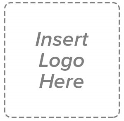 ALL LEGAL RIGHTS RESERVEDDOCUMENT REVISION HISTORYINTRODUCTIONPurposeThe purpose of the Business Continuity Plan (BCP) is to provide clear guidelines and to document the method(s) of planning and/or managing the impact of a crisis. The plan is to protect the assets of the company, its customers and to provide the capability to resume effective operation after an incident or crisis. Guidance NotesThis guide will assist you to undertake a Risk Management Plan and Business Impact Analysis and create a Business Recovery Plan for your business. We also suggest the business regularly reviews and update the Business Continuity Plan to ensure that your staff are familiar with it, and that it reflects your changing business needs.Business operators should use the following template as a guide to develop a Business Recovery Plan.  Customise it to suit your business needs.The BLUE SAMPLE TEXT is there to guide you and can be deleted after you have completed the template.ScopeThis template incorporates the Prevention, Preparedness, Response & Recovery (PPRR) framework. Each of the four key elements is represented by a part in the Business Continuity Planning Process.Prevention - Risk Management planningIncorporates the Prevention element that identifies and manages the likelihood and/or effects of risk associated with an incident.Preparedness - Business Impact AnalysisIncorporates the Preparedness element that identifies and prioritises the key activities of a business that may be adversely affected by any disruptions.Response – Incident Response planningIncorporates the Response element and outlines immediate actions taken to respond to an incident in terms of containment, control, and minimising impacts.Recovery - Recovery planningIncorporates the Recovery element that outlines actions taken to recover from an incident to minimise disruption and recovery times.Definitions & AbbreviationsReferencesInsert any documents that are referenced for the development of this BCP e.g. Incident Reports, Incident Response Plans, Crisis Management Plans, Legislative Guidelines etc.ROLES & RESPONSIBILITIESThe company is to ensure that each task in the plan is assigned for completion to one of the designated roles. The company will then assign each role, or multiple roles, to one or more staff members and assign back-up staff as appropriate.Each role will be applicable to your organisation. The positions below provide the basic organisational framework and examples of the various responsibilities they may include. Managing Director/ Chief Executive Officer (CEO) / or most relevant senior position The Managing Director/CEO or most senior position has overall responsibility for development, implementation, and maintenance of the Business Continuity Plan. Specific responsibilities include but are not restricted to;Providing appropriate resources to ensure the effective implementation of the Business Continuity Plan.Ensure Leaders identify and manage risks related to their relevant department’s activitiesEnsure there is a process for the communication of the planBeing actively involved in the Business Continuity Plan process, andMonitor compliance of the Business Continuity Plan.Brief external stakeholders as necessaryEngage Legal Counsel if requiredFormal decisions on activating a Recovery PlanAct as primary leader for the Recovery Plan or nominate an alternative leaderRecovery Team Leader (RTL)The Recovery Team Leader is responsible for ensuring the implementation of the Recovery Plan. Specific responsibilities include but are not restricted to:Reports directly to the Managing Director/Chief Executive Officer or most senior positionProject manage the Recovery PlanCommunication of the Recovery Plan within their areas of control Ensuring all employees are aware of their Recovery Plan responsibilitiesAnalyse facts and advise/discuss with Managing Director/Chief Executive Officer or most senior positionEnsure regular updates/briefings with all key partiesManagement and coordination of staff/resources Develop and implement strategies to reintegrate personnel back to the workplaceMonitor implementation and compliance of the Recovery Plan  Chief Financial Officer (CFO)The Chief Financial Officer (CFO) reports to the Team Leader and is responsible for assisting in the  implementation of the Business Recovery Plan. Specific responsibilities include but are not restricted to:Reports directly to the Recovery Team LeaderProvide access to fundsProcess insurance claims and liaise with Legal Counsel if requiredProcess and reimburse expensesProvide expenditure estimatesAsses financial risksLiaise with Bank/sResponsible for sourcing applicable Government grants, funding & support assistanceAssist with Business Continuity & Recovery Plan Legal CounselLegal Counsel is responsible for assisting in all legal aspects of the Business Recovery Plan. Specific responsibilities include but are not restricted to;Reports directly to the Recovery Team LeaderReview all communications and recovery activities for legal exposureLiaise with external legal advisors if required Prepare and issue media statements if requiredHSEQ ConsultantThe external consultant is responsible in assisting in the implementation of all OHS requirements of the Business Recovery Plan. The consultant shall be knowledgeable about the plan they will be implementing. Specific responsibilities include but are not restricted to;Reports directly to the Recovery Team Leader Provide technical advice relating to OHS issues/impactsLiaise with regulatory bodies such as Worksafe etc.Provide access to State and National legislation as appropriateProvide Recovery Team Leader with HSEQ support Liaise with and/or engage external consultants (if required)Administration CoordinatorThe Administration Coordinator is responsible in assisting in the administration requirements of the Business Recovery Plan. Specific responsibilities include but are not restricted to;Reports directly to the Recovery Team LeaderEnsure this plan is a checklist of activitiesAdvise team members of Recovery Plan meetingsRecord minutes of Recovery Plan meetingsProvide support and take direction from the Recovery Team Leader  Ensure that alerts or relevant information is posted on work notice boardsEngage additional administrative resources (if required)IT/IS CoordinatorThe IT/IS Coordinator is responsible in assisting in the technical requirements of the Business Recovery Plan. Specific responsibilities include but are not restricted to;Reports directly to the Recovery Team LeaderImplement shared file for communications amongst the Recovery Plan TeamEstablish and provide IT support (all data communication links)Maintain system securityInvestigate software programs that can assist in the recovery plan and future businessSource an alternative for storing digital data – e.g.: cloud computing (storing data in a server that is in a protected and secure location off site) Key Contacts A key contact list should be implemented to document both all internal and external Business Recovery Team contacts. Contact List – InternalThe table below can be used to document your staff contact details. Each business will have different positions identified in its contact list. Contact List – ExternalThe table below can be used to document external services contact details. Each business will have different external suppliers and stakeholders.RISK MANAGEMENT PLANNINGIt is necessary to manage the risks by identifying and analysing the things that may have an adverse effect and by choosing the best method of dealing with each of these identified risks to minimise the impact on the business.  The following questions are to be considered: What could cause an impact?How serious would that impact be?What is the likelihood of this occurring?Can it be reduced or eliminated?Completing a risk management assessment on the key areas of the business is recommended.Please refer to example shown on - Appendix A – Risk Management AssessmentThe attached Risk Management Assessment includes key sections which should be considered when conducting the risk assessment, it should be edited to reflect the organisations structure and activities and the nature of the incident.BUSINESS IMPACT ANALYSISBusiness impact analysis is the process of gathering information to determine basic recovery requirements for your key business activities in the event of a crisis/disasterA Business Impact Analysis (BIA) is designed to use the information in your Risk Management Plan to assess the identified risks and impacts in relation to critical activities of your business and to assist in determining basic recovery requirements.Critical activities are defined as primary business functions that must continue in order to support the business. The following needs to be identified and is shown on the example below:The critical business activitiesWhat the impact to the business would be in the event of a disruptionHow long could the business survive without performing this activity.Please refer to example shown on - Appendix B – Business Critical Activities   As part of the Business Impact Analysis you should assign Recovery Time Objectives (RTO) to each function. The RTO is the time from which you declare a crisis/disaster to the time that the critical business function must be fully operational in order to avoid serious financial loss. Please refer to example shown on - Appendix C – Business Impact Analysis & Recovery Time Objectives (RTO)INCIDENT RESPONSE PLANA stand-alone Incident Response Plan should be developed to provide clear guidelines for managing the immediate impact of a significant incident upon the company and defines the process to be followed in response communication to persons and relevant authorities in relation to serious incidents, injuries and fatalities in the workplace (including travel to and from the workplace). Depending on the severity and consequence of the incident this could in the form of Crisis Management Plan (CMP) or other document the company may use.Information from the Incident Response Plan will flow into this plan well analysing the impact of the incident.Please reference your Incident Response Plan in this section. RECOVERY PLANNINGRecovery is the return to the company’s pre-emergency condition. Performing your critical activities as soon as possible after a critical incident is the primary focus.The company should complete the plan with the intention of supporting recovery in ‘worst case’ scenarios. It can then be modified according to the degree of loss to the business. The recovery planning incorporates information from the Risk Assessments and Business Impact Analysis.The recovery plan process should include:Developing strategies to recover the business activities in the quickest possible timeIdentify all resources required to recover the company’s operationsDocumenting the company’s identified Recovery Time Objectives (RTO)Identifying the person/s who have responsibility for each task and the expected completion date.Please refer to example shown on - Appendix D – Recovery PlanCOMMUNICATION Effective communication is critical to the implementation of the Business Recovery Plan. It should be prepared to ensure that it remains relevant and useful, as this is a key factor in the successful implementation of the plan.MONITORING & REVIEWThe company must ensure that they regularly review and update their plan to maintain accuracy and reflect any changes inside or outside the business. APPENDICESAppendix A - Risk Management AssessmentAppendix B - Business Critical ActivitiesIn the following table, list the business activities that must be performed to ensure your business continues to operate effectively. If you have several business units/departments, complete one table for each.Appendix C - Business Impact Analysis & Recovery Time ObjectivesAppendix D - Recovery PlanDOCUMENT DETAILSDOCUMENT DETAILSDOCUMENT DETAILSDOCUMENT DETAILSDOCUMENT DETAILSDOCUMENT DETAILSRev. NoDescriptionPrepared byReviewed byApproved byDate1.0New Document Copy NumberNameLocation001002003004005006TermDefinitionBCPBusiness Continuity PlanBRPBusiness Recovery PlanBIABusiness Impact AnalysisCMPCrisis Management PlanIRPIncident Response PlanRMARisk Management AssessmentRTORecovery Time ObjectivesDocument ReferenceDescription PersonContact number/sEmailRoleBill White0400 000 000Bill.White@xcorporation.comManaging Director/CEOContact TypeOrganisation NameContactTitlePhone/Mobile numberInsuranceABC InsuranceD SmithClaims Advisor0401 001 001Telephone/internet servicesBank/building societyAccountantRISK MANAGEMENT APPROVALRISK MANAGEMENT APPROVALRISK MANAGEMENT APPROVALRISK MANAGEMENT APPROVALRISK MANAGEMENT APPROVALRISK MANAGEMENT APPROVALRISK MANAGEMENT APPROVALRISK MANAGEMENT APPROVALRISK MANAGEMENT APPROVALRISK MANAGEMENT APPROVALRISK MANAGEMENT APPROVALRISK MANAGEMENT APPROVALRISK MANAGEMENT APPROVALRISK MANAGEMENT APPROVALRISK MANAGEMENT APPROVALRISK MANAGEMENT APPROVALRISK MANAGEMENT APPROVALRISK MANAGEMENT APPROVALRISK MANAGEMENT APPROVALNameNamePosition Position Position Company SignatureSignatureSignatureSignatureSignatureApproval DateApproval DateApproval DateApproval DateReview DateReview DateReview DateReview DateRISK MANAGEMENT PROCESSRISK MANAGEMENT PROCESSRISK MANAGEMENT PROCESSRISK MANAGEMENT PROCESSRISK MANAGEMENT PROCESSRISK MANAGEMENT PROCESSRISK MANAGEMENT PROCESSRISK MANAGEMENT PROCESSRISK MANAGEMENT PROCESSRISK MANAGEMENT PROCESSRISK MANAGEMENT PROCESSRISK MANAGEMENT PROCESSRISK MANAGEMENT PROCESSRISK MANAGEMENT PROCESSRISK MANAGEMENT PROCESSRISK MANAGEMENT PROCESSRISK MANAGEMENT PROCESSRISK MANAGEMENT PROCESSRISK MANAGEMENT PROCESSSTEP 1: CONSEQUENCE (C) - Select from table below the consequence (severity) that best describes the outcome or potential outcome of the event.STEP 1: CONSEQUENCE (C) - Select from table below the consequence (severity) that best describes the outcome or potential outcome of the event.STEP 1: CONSEQUENCE (C) - Select from table below the consequence (severity) that best describes the outcome or potential outcome of the event.STEP 1: CONSEQUENCE (C) - Select from table below the consequence (severity) that best describes the outcome or potential outcome of the event.STEP 1: CONSEQUENCE (C) - Select from table below the consequence (severity) that best describes the outcome or potential outcome of the event.STEP 1: CONSEQUENCE (C) - Select from table below the consequence (severity) that best describes the outcome or potential outcome of the event.STEP 1: CONSEQUENCE (C) - Select from table below the consequence (severity) that best describes the outcome or potential outcome of the event.STEP 1: CONSEQUENCE (C) - Select from table below the consequence (severity) that best describes the outcome or potential outcome of the event.STEP 1: CONSEQUENCE (C) - Select from table below the consequence (severity) that best describes the outcome or potential outcome of the event.STEP 1: CONSEQUENCE (C) - Select from table below the consequence (severity) that best describes the outcome or potential outcome of the event.STEP 1: CONSEQUENCE (C) - Select from table below the consequence (severity) that best describes the outcome or potential outcome of the event.STEP 1: CONSEQUENCE (C) - Select from table below the consequence (severity) that best describes the outcome or potential outcome of the event.STEP 1: CONSEQUENCE (C) - Select from table below the consequence (severity) that best describes the outcome or potential outcome of the event.STEP 1: CONSEQUENCE (C) - Select from table below the consequence (severity) that best describes the outcome or potential outcome of the event.STEP 1: CONSEQUENCE (C) - Select from table below the consequence (severity) that best describes the outcome or potential outcome of the event.STEP 1: CONSEQUENCE (C) - Select from table below the consequence (severity) that best describes the outcome or potential outcome of the event.STEP 1: CONSEQUENCE (C) - Select from table below the consequence (severity) that best describes the outcome or potential outcome of the event.STEP 1: CONSEQUENCE (C) - Select from table below the consequence (severity) that best describes the outcome or potential outcome of the event.STEP 1: CONSEQUENCE (C) - Select from table below the consequence (severity) that best describes the outcome or potential outcome of the event.CONSEQUENCEHealth & SafetyHealth & SafetyHealth & SafetyEnvironmentEnvironmentEnvironmentCommunityCommunityCommunityCommunityCommunityCommunityLegal ComplianceLegal ComplianceLegal ComplianceLegal ComplianceFinancial Impact  Financial Impact  Critical Fatality or permanent disability or whole-body impairment > 30%Fatality or permanent disability or whole-body impairment > 30%Fatality or permanent disability or whole-body impairment > 30%Off-site impact which may have permanent and/or irreversible effectOff-site impact which may have permanent and/or irreversible effectOff-site impact which may have permanent and/or irreversible effectHigh level of community concern, national media interest / coverageHigh level of community concern, national media interest / coverageHigh level of community concern, national media interest / coverageHigh level of community concern, national media interest / coverageHigh level of community concern, national media interest / coverageHigh level of community concern, national media interest / coverageSerious breach of legislation resulting in prosecution / fineSerious breach of legislation resulting in prosecution / fineSerious breach of legislation resulting in prosecution / fineSerious breach of legislation resulting in prosecution / fineOver $250,000Over $250,000MajorLost Time Injury or on-going illness / health effects Lost Time Injury or on-going illness / health effects Lost Time Injury or on-going illness / health effects Off-site impact with some detrimental effect. Off-site impact with some detrimental effect. Off-site impact with some detrimental effect. Increased and repeated complaints. Local media coverageIncreased and repeated complaints. Local media coverageIncreased and repeated complaints. Local media coverageIncreased and repeated complaints. Local media coverageIncreased and repeated complaints. Local media coverageIncreased and repeated complaints. Local media coverageMajor breach of legislation resulting in prosecution and penalty / fine Major breach of legislation resulting in prosecution and penalty / fine Major breach of legislation resulting in prosecution and penalty / fine Major breach of legislation resulting in prosecution and penalty / fine $50,001 to $250,000$50,001 to $250,000ModerateMedical Treatment Injury or Restricted Duties Injury.Medical Treatment Injury or Restricted Duties Injury.Medical Treatment Injury or Restricted Duties Injury.On-site impact across site operationsOn-site impact across site operationsOn-site impact across site operationsRepeated complaints from same area. Local media interestRepeated complaints from same area. Local media interestRepeated complaints from same area. Local media interestRepeated complaints from same area. Local media interestRepeated complaints from same area. Local media interestRepeated complaints from same area. Local media interestBreach of regulation resulting in prosecution and fine Breach of regulation resulting in prosecution and fine Breach of regulation resulting in prosecution and fine Breach of regulation resulting in prosecution and fine $10,001 to $50,000$10,001 to $50,000MinorDoctor/site medical centre visit Doctor/site medical centre visit Doctor/site medical centre visit On-site impact to a localised area  On-site impact to a localised area  On-site impact to a localised area  Small number of complaints (less than 5)Small number of complaints (less than 5)Small number of complaints (less than 5)Small number of complaints (less than 5)Small number of complaints (less than 5)Small number of complaints (less than 5)Technical/legal compliance issue resulting in either a notice or fineTechnical/legal compliance issue resulting in either a notice or fineTechnical/legal compliance issue resulting in either a notice or fineTechnical/legal compliance issue resulting in either a notice or fine$1,001 to $10,000$1,001 to $10,000LowFirst aid treatmentFirst aid treatmentFirst aid treatmentOn-site impact with negligible impact On-site impact with negligible impact On-site impact with negligible impact Isolated complaint, no media enquiry or interest.Isolated complaint, no media enquiry or interest.Isolated complaint, no media enquiry or interest.Isolated complaint, no media enquiry or interest.Isolated complaint, no media enquiry or interest.Isolated complaint, no media enquiry or interest.Minor technical/legal breach not attracting regulatory bodyMinor technical/legal breach not attracting regulatory bodyMinor technical/legal breach not attracting regulatory bodyMinor technical/legal breach not attracting regulatory bodyLess than $1000Less than $1000STEP 2:  PROBABILITY (P) - Select likelihood that best describes potential outcome of the event.                         STEP 2:  PROBABILITY (P) - Select likelihood that best describes potential outcome of the event.                         STEP 2:  PROBABILITY (P) - Select likelihood that best describes potential outcome of the event.                         STEP 2:  PROBABILITY (P) - Select likelihood that best describes potential outcome of the event.                         STEP 2:  PROBABILITY (P) - Select likelihood that best describes potential outcome of the event.                         STEP 2:  PROBABILITY (P) - Select likelihood that best describes potential outcome of the event.                         STEP 2:  PROBABILITY (P) - Select likelihood that best describes potential outcome of the event.                         STEP 3:  RISK ASSESSMENT MATRIX (C x P) – Use the risk matrix to determine inherent risk.STEP 3:  RISK ASSESSMENT MATRIX (C x P) – Use the risk matrix to determine inherent risk.STEP 3:  RISK ASSESSMENT MATRIX (C x P) – Use the risk matrix to determine inherent risk.STEP 3:  RISK ASSESSMENT MATRIX (C x P) – Use the risk matrix to determine inherent risk.STEP 3:  RISK ASSESSMENT MATRIX (C x P) – Use the risk matrix to determine inherent risk.STEP 3:  RISK ASSESSMENT MATRIX (C x P) – Use the risk matrix to determine inherent risk.STEP 3:  RISK ASSESSMENT MATRIX (C x P) – Use the risk matrix to determine inherent risk.STEP 3:  RISK ASSESSMENT MATRIX (C x P) – Use the risk matrix to determine inherent risk.STEP 3:  RISK ASSESSMENT MATRIX (C x P) – Use the risk matrix to determine inherent risk.STEP 3:  RISK ASSESSMENT MATRIX (C x P) – Use the risk matrix to determine inherent risk.STEP 3:  RISK ASSESSMENT MATRIX (C x P) – Use the risk matrix to determine inherent risk.PROBABILITYProbability of the event occurring based on experience and industry norms.Probability of the event occurring based on experience and industry norms.Probability of the event occurring based on experience and industry norms.Probability of the event occurring based on experience and industry norms.Probability of the event occurring based on experience and industry norms.Probability of the event occurring based on experience and industry norms.LowLowLowMinorMinorModerateModerateMajorMajorCriticalVery Likely  Could happen on a regular basisCould happen on a regular basisCould happen on a regular basisCould happen on a regular basisCould happen on a regular basisCould happen on a regular basisVery LikelyM-11M-11M-11H-16H-16H-20H-20E-23E-23E-25LikelyNot a certainty but there is a good chance of occurrence.Not a certainty but there is a good chance of occurrence.Not a certainty but there is a good chance of occurrence.Not a certainty but there is a good chance of occurrence.Not a certainty but there is a good chance of occurrence.Not a certainty but there is a good chance of occurrence.LikelyM-7M-7M-7M-12M-12H-17H-17H-21H-21E-24UnlikelyCould occur.Could occur.Could occur.Could occur.Could occur.Could occur.UnlikelyL-4L-4L-4M-8M-8M-13M-13H-18H-18H-22Very UnlikelyCould occur but not expected. (multiple failures of systems/controls.)Could occur but not expected. (multiple failures of systems/controls.)Could occur but not expected. (multiple failures of systems/controls.)Could occur but not expected. (multiple failures of systems/controls.)Could occur but not expected. (multiple failures of systems/controls.)Could occur but not expected. (multiple failures of systems/controls.)Very UnlikelyL-2L-2L-2L-5L-5M-9M-9M-14M-14H-19RareLittle chance of occurrence. Would require a combination of factors to occurLittle chance of occurrence. Would require a combination of factors to occurLittle chance of occurrence. Would require a combination of factors to occurLittle chance of occurrence. Would require a combination of factors to occurLittle chance of occurrence. Would require a combination of factors to occurLittle chance of occurrence. Would require a combination of factors to occurRareL-1L-1L-1L-3L-3L-6L-6M-10M-10H-15STEP 4:  RISK HIERARCHY OF CONTROL – Once the Inherent risk score has been calculated, apply control measures to reduce the risk to as low as is reasonably practical.  A combination of controls may be necessarySTEP 4:  RISK HIERARCHY OF CONTROL – Once the Inherent risk score has been calculated, apply control measures to reduce the risk to as low as is reasonably practical.  A combination of controls may be necessarySTEP 4:  RISK HIERARCHY OF CONTROL – Once the Inherent risk score has been calculated, apply control measures to reduce the risk to as low as is reasonably practical.  A combination of controls may be necessarySTEP 4:  RISK HIERARCHY OF CONTROL – Once the Inherent risk score has been calculated, apply control measures to reduce the risk to as low as is reasonably practical.  A combination of controls may be necessarySTEP 4:  RISK HIERARCHY OF CONTROL – Once the Inherent risk score has been calculated, apply control measures to reduce the risk to as low as is reasonably practical.  A combination of controls may be necessarySTEP 4:  RISK HIERARCHY OF CONTROL – Once the Inherent risk score has been calculated, apply control measures to reduce the risk to as low as is reasonably practical.  A combination of controls may be necessarySTEP 4:  RISK HIERARCHY OF CONTROL – Once the Inherent risk score has been calculated, apply control measures to reduce the risk to as low as is reasonably practical.  A combination of controls may be necessarySTEP 5: DECISION MATRIX – Determine the residual risk once the appropriate controls have been decided, administrative or PPE controls have a minimal effect on reducing risk.STEP 5: DECISION MATRIX – Determine the residual risk once the appropriate controls have been decided, administrative or PPE controls have a minimal effect on reducing risk.STEP 5: DECISION MATRIX – Determine the residual risk once the appropriate controls have been decided, administrative or PPE controls have a minimal effect on reducing risk.STEP 5: DECISION MATRIX – Determine the residual risk once the appropriate controls have been decided, administrative or PPE controls have a minimal effect on reducing risk.STEP 5: DECISION MATRIX – Determine the residual risk once the appropriate controls have been decided, administrative or PPE controls have a minimal effect on reducing risk.STEP 5: DECISION MATRIX – Determine the residual risk once the appropriate controls have been decided, administrative or PPE controls have a minimal effect on reducing risk.STEP 5: DECISION MATRIX – Determine the residual risk once the appropriate controls have been decided, administrative or PPE controls have a minimal effect on reducing risk.STEP 5: DECISION MATRIX – Determine the residual risk once the appropriate controls have been decided, administrative or PPE controls have a minimal effect on reducing risk.STEP 5: DECISION MATRIX – Determine the residual risk once the appropriate controls have been decided, administrative or PPE controls have a minimal effect on reducing risk.STEP 5: DECISION MATRIX – Determine the residual risk once the appropriate controls have been decided, administrative or PPE controls have a minimal effect on reducing risk.STEP 5: DECISION MATRIX – Determine the residual risk once the appropriate controls have been decided, administrative or PPE controls have a minimal effect on reducing risk.EliminationRedesign the job to design out risks altogether is the most effective method of risk control.Redesign the job to design out risks altogether is the most effective method of risk control.Redesign the job to design out risks altogether is the most effective method of risk control.Redesign the job to design out risks altogether is the most effective method of risk control.Redesign the job to design out risks altogether is the most effective method of risk control.Redesign the job to design out risks altogether is the most effective method of risk control.Risk Matrix Action RequiredAction RequiredAction RequiredAction RequiredAction RequiredAction RequiredAction RequiredAction RequiredAction RequiredAction RequiredSubstitutionReplace materials, chemicals, plant, and equipment with less hazardous ones.Replace materials, chemicals, plant, and equipment with less hazardous ones.Replace materials, chemicals, plant, and equipment with less hazardous ones.Replace materials, chemicals, plant, and equipment with less hazardous ones.Replace materials, chemicals, plant, and equipment with less hazardous ones.Replace materials, chemicals, plant, and equipment with less hazardous ones.ExtremeDo not proceed. Senior Management review risk and work process.Do not proceed. Senior Management review risk and work process.Do not proceed. Senior Management review risk and work process.Do not proceed. Senior Management review risk and work process.Do not proceed. Senior Management review risk and work process.Do not proceed. Senior Management review risk and work process.Do not proceed. Senior Management review risk and work process.Do not proceed. Senior Management review risk and work process.Do not proceed. Senior Management review risk and work process.Do not proceed. Senior Management review risk and work process.IsolationEnclosing or isolating the hazard from people can reduce the risk of injury or disease.Enclosing or isolating the hazard from people can reduce the risk of injury or disease.Enclosing or isolating the hazard from people can reduce the risk of injury or disease.Enclosing or isolating the hazard from people can reduce the risk of injury or disease.Enclosing or isolating the hazard from people can reduce the risk of injury or disease.Enclosing or isolating the hazard from people can reduce the risk of injury or disease.High Review and sign off by Line Manager/Supervisor after risk reviewReview and sign off by Line Manager/Supervisor after risk reviewReview and sign off by Line Manager/Supervisor after risk reviewReview and sign off by Line Manager/Supervisor after risk reviewReview and sign off by Line Manager/Supervisor after risk reviewReview and sign off by Line Manager/Supervisor after risk reviewReview and sign off by Line Manager/Supervisor after risk reviewReview and sign off by Line Manager/Supervisor after risk reviewReview and sign off by Line Manager/Supervisor after risk reviewReview and sign off by Line Manager/Supervisor after risk reviewEngineeringEngineering controls may involve the provision of mechanical aids, barriers, guarding etc.Engineering controls may involve the provision of mechanical aids, barriers, guarding etc.Engineering controls may involve the provision of mechanical aids, barriers, guarding etc.Engineering controls may involve the provision of mechanical aids, barriers, guarding etc.Engineering controls may involve the provision of mechanical aids, barriers, guarding etc.Engineering controls may involve the provision of mechanical aids, barriers, guarding etc.MediumInvestigate implementation of extra hard controlsInvestigate implementation of extra hard controlsInvestigate implementation of extra hard controlsInvestigate implementation of extra hard controlsInvestigate implementation of extra hard controlsInvestigate implementation of extra hard controlsInvestigate implementation of extra hard controlsInvestigate implementation of extra hard controlsInvestigate implementation of extra hard controlsInvestigate implementation of extra hard controlsAdministrativePolicies, procedures, work practices, training, workplace inspections or additional supervisionPolicies, procedures, work practices, training, workplace inspections or additional supervisionPolicies, procedures, work practices, training, workplace inspections or additional supervisionPolicies, procedures, work practices, training, workplace inspections or additional supervisionPolicies, procedures, work practices, training, workplace inspections or additional supervisionPolicies, procedures, work practices, training, workplace inspections or additional supervisionLowManage by existing proceduresManage by existing proceduresManage by existing proceduresManage by existing proceduresManage by existing proceduresManage by existing proceduresManage by existing proceduresManage by existing proceduresManage by existing proceduresManage by existing proceduresPPELast control measure to be considered or to increase protection from risk of injury or disease.Last control measure to be considered or to increase protection from risk of injury or disease.Last control measure to be considered or to increase protection from risk of injury or disease.Last control measure to be considered or to increase protection from risk of injury or disease.Last control measure to be considered or to increase protection from risk of injury or disease.Last control measure to be considered or to increase protection from risk of injury or disease.NOTES:NOTES:NOTES:NOTES:NOTES:NOTES:NOTES:NOTES:NOTES:NOTES:NOTES:NOTES:NOTES:NOTES:NOTES:NOTES:NOTES:NOTES:NOTES:RISK ASSESSMENT- developed using AS/NZS ISO 31000:2009 (Risk Management – Principles and Guidelines) and tailored to suit company operationsRISK ASSESSMENT- developed using AS/NZS ISO 31000:2009 (Risk Management – Principles and Guidelines) and tailored to suit company operationsRISK ASSESSMENT- developed using AS/NZS ISO 31000:2009 (Risk Management – Principles and Guidelines) and tailored to suit company operationsRISK ASSESSMENT- developed using AS/NZS ISO 31000:2009 (Risk Management – Principles and Guidelines) and tailored to suit company operationsRISK ASSESSMENT- developed using AS/NZS ISO 31000:2009 (Risk Management – Principles and Guidelines) and tailored to suit company operationsRISK ASSESSMENT- developed using AS/NZS ISO 31000:2009 (Risk Management – Principles and Guidelines) and tailored to suit company operationsRISK ASSESSMENT- developed using AS/NZS ISO 31000:2009 (Risk Management – Principles and Guidelines) and tailored to suit company operationsRISK ASSESSMENT- developed using AS/NZS ISO 31000:2009 (Risk Management – Principles and Guidelines) and tailored to suit company operationsRISK ASSESSMENT- developed using AS/NZS ISO 31000:2009 (Risk Management – Principles and Guidelines) and tailored to suit company operationsRISK ASSESSMENT- developed using AS/NZS ISO 31000:2009 (Risk Management – Principles and Guidelines) and tailored to suit company operationsRISK ASSESSMENT- developed using AS/NZS ISO 31000:2009 (Risk Management – Principles and Guidelines) and tailored to suit company operationsRISK ASSESSMENT- developed using AS/NZS ISO 31000:2009 (Risk Management – Principles and Guidelines) and tailored to suit company operationsRISK ASSESSMENT- developed using AS/NZS ISO 31000:2009 (Risk Management – Principles and Guidelines) and tailored to suit company operationsRISK ASSESSMENT- developed using AS/NZS ISO 31000:2009 (Risk Management – Principles and Guidelines) and tailored to suit company operationsRISK ASSESSMENT- developed using AS/NZS ISO 31000:2009 (Risk Management – Principles and Guidelines) and tailored to suit company operationsRISK ASSESSMENT- developed using AS/NZS ISO 31000:2009 (Risk Management – Principles and Guidelines) and tailored to suit company operationsRISK ASSESSMENT- developed using AS/NZS ISO 31000:2009 (Risk Management – Principles and Guidelines) and tailored to suit company operationsRISK ASSESSMENT- developed using AS/NZS ISO 31000:2009 (Risk Management – Principles and Guidelines) and tailored to suit company operationsRISK ASSESSMENT- developed using AS/NZS ISO 31000:2009 (Risk Management – Principles and Guidelines) and tailored to suit company operationsRISKS ASSESSED as ‘high’ before treatment (inherent risk) are considered significant risks.RISKS ASSESSED as ‘high’ before treatment (inherent risk) are considered significant risks.RISKS ASSESSED as ‘high’ before treatment (inherent risk) are considered significant risks.RISKS ASSESSED as ‘high’ before treatment (inherent risk) are considered significant risks.RISKS ASSESSED as ‘high’ before treatment (inherent risk) are considered significant risks.RISKS ASSESSED as ‘high’ before treatment (inherent risk) are considered significant risks.RISKS ASSESSED as ‘high’ before treatment (inherent risk) are considered significant risks.RISKS ASSESSED as ‘high’ before treatment (inherent risk) are considered significant risks.RISKS ASSESSED as ‘high’ before treatment (inherent risk) are considered significant risks.RISKS ASSESSED as ‘high’ before treatment (inherent risk) are considered significant risks.RISKS ASSESSED as ‘high’ before treatment (inherent risk) are considered significant risks.RISKS ASSESSED as ‘high’ before treatment (inherent risk) are considered significant risks.RISKS ASSESSED as ‘high’ before treatment (inherent risk) are considered significant risks.RISKS ASSESSED as ‘high’ before treatment (inherent risk) are considered significant risks.RISKS ASSESSED as ‘high’ before treatment (inherent risk) are considered significant risks.RISKS ASSESSED as ‘high’ before treatment (inherent risk) are considered significant risks.RISKS ASSESSED as ‘high’ before treatment (inherent risk) are considered significant risks.RISKS ASSESSED as ‘high’ before treatment (inherent risk) are considered significant risks.RISKS ASSESSED as ‘high’ before treatment (inherent risk) are considered significant risks.RISK APPETITE - Ultimately, the Managing Director makes the final decision on deciding whether the residual risk levels are acceptable or tolerable by approving the risk register.  RISK APPETITE - Ultimately, the Managing Director makes the final decision on deciding whether the residual risk levels are acceptable or tolerable by approving the risk register.  RISK APPETITE - Ultimately, the Managing Director makes the final decision on deciding whether the residual risk levels are acceptable or tolerable by approving the risk register.  RISK APPETITE - Ultimately, the Managing Director makes the final decision on deciding whether the residual risk levels are acceptable or tolerable by approving the risk register.  RISK APPETITE - Ultimately, the Managing Director makes the final decision on deciding whether the residual risk levels are acceptable or tolerable by approving the risk register.  RISK APPETITE - Ultimately, the Managing Director makes the final decision on deciding whether the residual risk levels are acceptable or tolerable by approving the risk register.  RISK APPETITE - Ultimately, the Managing Director makes the final decision on deciding whether the residual risk levels are acceptable or tolerable by approving the risk register.  RISK APPETITE - Ultimately, the Managing Director makes the final decision on deciding whether the residual risk levels are acceptable or tolerable by approving the risk register.  RISK APPETITE - Ultimately, the Managing Director makes the final decision on deciding whether the residual risk levels are acceptable or tolerable by approving the risk register.  RISK APPETITE - Ultimately, the Managing Director makes the final decision on deciding whether the residual risk levels are acceptable or tolerable by approving the risk register.  RISK APPETITE - Ultimately, the Managing Director makes the final decision on deciding whether the residual risk levels are acceptable or tolerable by approving the risk register.  RISK APPETITE - Ultimately, the Managing Director makes the final decision on deciding whether the residual risk levels are acceptable or tolerable by approving the risk register.  RISK APPETITE - Ultimately, the Managing Director makes the final decision on deciding whether the residual risk levels are acceptable or tolerable by approving the risk register.  RISK APPETITE - Ultimately, the Managing Director makes the final decision on deciding whether the residual risk levels are acceptable or tolerable by approving the risk register.  RISK APPETITE - Ultimately, the Managing Director makes the final decision on deciding whether the residual risk levels are acceptable or tolerable by approving the risk register.  RISK APPETITE - Ultimately, the Managing Director makes the final decision on deciding whether the residual risk levels are acceptable or tolerable by approving the risk register.  RISK APPETITE - Ultimately, the Managing Director makes the final decision on deciding whether the residual risk levels are acceptable or tolerable by approving the risk register.  RISK APPETITE - Ultimately, the Managing Director makes the final decision on deciding whether the residual risk levels are acceptable or tolerable by approving the risk register.  RISK APPETITE - Ultimately, the Managing Director makes the final decision on deciding whether the residual risk levels are acceptable or tolerable by approving the risk register.  REVIEW AND MONITORING - Review and monitoring of stated control measures will be completed by workplace observations, inspections, and audits.REVIEW AND MONITORING - Review and monitoring of stated control measures will be completed by workplace observations, inspections, and audits.REVIEW AND MONITORING - Review and monitoring of stated control measures will be completed by workplace observations, inspections, and audits.REVIEW AND MONITORING - Review and monitoring of stated control measures will be completed by workplace observations, inspections, and audits.REVIEW AND MONITORING - Review and monitoring of stated control measures will be completed by workplace observations, inspections, and audits.REVIEW AND MONITORING - Review and monitoring of stated control measures will be completed by workplace observations, inspections, and audits.REVIEW AND MONITORING - Review and monitoring of stated control measures will be completed by workplace observations, inspections, and audits.REVIEW AND MONITORING - Review and monitoring of stated control measures will be completed by workplace observations, inspections, and audits.REVIEW AND MONITORING - Review and monitoring of stated control measures will be completed by workplace observations, inspections, and audits.REVIEW AND MONITORING - Review and monitoring of stated control measures will be completed by workplace observations, inspections, and audits.REVIEW AND MONITORING - Review and monitoring of stated control measures will be completed by workplace observations, inspections, and audits.REVIEW AND MONITORING - Review and monitoring of stated control measures will be completed by workplace observations, inspections, and audits.REVIEW AND MONITORING - Review and monitoring of stated control measures will be completed by workplace observations, inspections, and audits.REVIEW AND MONITORING - Review and monitoring of stated control measures will be completed by workplace observations, inspections, and audits.REVIEW AND MONITORING - Review and monitoring of stated control measures will be completed by workplace observations, inspections, and audits.REVIEW AND MONITORING - Review and monitoring of stated control measures will be completed by workplace observations, inspections, and audits.REVIEW AND MONITORING - Review and monitoring of stated control measures will be completed by workplace observations, inspections, and audits.REVIEW AND MONITORING - Review and monitoring of stated control measures will be completed by workplace observations, inspections, and audits.REVIEW AND MONITORING - Review and monitoring of stated control measures will be completed by workplace observations, inspections, and audits.Risk IDRisk DescriptionUnwanted EventsInherent RiskRisk Treatment Measures (Use Hierarchy of Control)Residual RiskRisk Owners & StakeholdersLegislative Requirements1HUMAN RESOURCESHUMAN RESOURCESHUMAN RESOURCESHUMAN RESOURCESHUMAN RESOURCESHUMAN RESOURCESHUMAN RESOURCESExampleUnable to provide ongoing full-time work to employeesLoss of knowledge and expertiseFinancial hardship for employeesProvide reduced hoursJob sharing where possibleProvide leave where practicableGovernment support programsManagement EmployeesGovernmentFair Work Act 20092 COMMUNICATION  COMMUNICATION  COMMUNICATION  COMMUNICATION  COMMUNICATION  COMMUNICATION  COMMUNICATION 3FINANCIAL   FINANCIAL   FINANCIAL   FINANCIAL   FINANCIAL   FINANCIAL   FINANCIAL   4INSURANCEINSURANCEINSURANCEINSURANCEINSURANCEINSURANCEINSURANCE5LEGAL & OTHER REQUIREMENTSLEGAL & OTHER REQUIREMENTSLEGAL & OTHER REQUIREMENTSLEGAL & OTHER REQUIREMENTSLEGAL & OTHER REQUIREMENTSLEGAL & OTHER REQUIREMENTSLEGAL & OTHER REQUIREMENTS6MANUFACTURING/PRODUCTIONMANUFACTURING/PRODUCTIONMANUFACTURING/PRODUCTIONMANUFACTURING/PRODUCTIONMANUFACTURING/PRODUCTIONMANUFACTURING/PRODUCTIONMANUFACTURING/PRODUCTION7MARKET ANALYSISMARKET ANALYSISMARKET ANALYSISMARKET ANALYSISMARKET ANALYSISMARKET ANALYSISMARKET ANALYSIS8SUPPLY CHAINSUPPLY CHAINSUPPLY CHAINSUPPLY CHAINSUPPLY CHAINSUPPLY CHAINSUPPLY CHAIN9IT SYSTEMS & DATAIT SYSTEMS & DATAIT SYSTEMS & DATAIT SYSTEMS & DATAIT SYSTEMS & DATAIT SYSTEMS & DATAIT SYSTEMS & DATA10Revision No:12345Last review / update and any commentsBusiness Activity Name:Business Activity Name:EXAMPLE ONLY – REMOVE BLUE TEXT WHEN COMPLETINGEXAMPLE ONLY – REMOVE BLUE TEXT WHEN COMPLETINGEXAMPLE ONLY – REMOVE BLUE TEXT WHEN COMPLETINGEXAMPLE ONLY – REMOVE BLUE TEXT WHEN COMPLETINGBusiness Activity Description: Business Activity Description: Production of customised widgets for individual customer ordersProduction of customised widgets for individual customer ordersProduction of customised widgets for individual customer ordersProduction of customised widgets for individual customer ordersWhat are the losses if the business activity could not be provided?What are the losses if the business activity could not be provided?What are the losses if the business activity could not be provided?What are the losses if the business activity could not be provided?What are the losses if the business activity could not be provided?What are the losses if the business activity could not be provided?Loss of Revenue:Loss of Revenue:Loss of Revenue:$7,500 per week$7,500 per week$7,500 per weekIncreased Costs:Increased Costs:Increased Costs:$ N/A$ N/A$ N/AStaffing:Staffing:Staffing:Production staff numbers will need to be reducedProduction staff numbers will need to be reducedProduction staff numbers will need to be reducedProduct / Service:Product / Service:Product / Service:Number of widgets available for sale will be reduced until production resumesNumber of widgets available for sale will be reduced until production resumesNumber of widgets available for sale will be reduced until production resumesFines or Penalties due to Missed Deadlines:Fines or Penalties due to Missed Deadlines:Fines or Penalties due to Missed Deadlines:N/AN/AN/ALegal Liability, Personal Damage, Public Harm:Legal Liability, Personal Damage, Public Harm:Legal Liability, Personal Damage, Public Harm:N/AN/AN/ALoss of Goodwill, Public Image:Loss of Goodwill, Public Image:Loss of Goodwill, Public Image:Will occur if unable to meet current client ordersWill occur if unable to meet current client ordersWill occur if unable to meet current client ordersComments:Current stocks will meet demands for up to 2 weeksCurrent stocks will meet demands for up to 2 weeksCurrent stocks will meet demands for up to 2 weeksCurrent stocks will meet demands for up to 2 weeksCurrent stocks will meet demands for up to 2 weeksFor what maximum amount of time could this business activity be unavailable (either 100% or partial) before the losses would occur?For what maximum amount of time could this business activity be unavailable (either 100% or partial) before the losses would occur?For what maximum amount of time could this business activity be unavailable (either 100% or partial) before the losses would occur?For what maximum amount of time could this business activity be unavailable (either 100% or partial) before the losses would occur?For what maximum amount of time could this business activity be unavailable (either 100% or partial) before the losses would occur?For what maximum amount of time could this business activity be unavailable (either 100% or partial) before the losses would occur?Hours:Days:Weeks:22222Months:Comments:If stock is not produced for more than 2 weeks the business will lose sales and customers will source alternative widget manufacturerIf stock is not produced for more than 2 weeks the business will lose sales and customers will source alternative widget manufacturerIf stock is not produced for more than 2 weeks the business will lose sales and customers will source alternative widget manufacturerIf stock is not produced for more than 2 weeks the business will lose sales and customers will source alternative widget manufacturerIf stock is not produced for more than 2 weeks the business will lose sales and customers will source alternative widget manufacturerDoes this activity depend on any outside service or products for its successful completion?Does this activity depend on any outside service or products for its successful completion?Does this activity depend on any outside service or products for its successful completion?Does this activity depend on any outside service or products for its successful completion?Does this activity depend on any outside service or products for its successful completion?Does this activity depend on any outside service or products for its successful completion? No                          Yes No                          Yes No                          Yes No                          Yes No                          Yes No                          YesIf yes, check on of the following:If yes, check on of the following:If yes, check on of the following:If yes, check on of the following:If yes, check on of the following:If yes, check on of the following: Sole Supplier                Major Supplier                Many Alternate Suppliers Sole Supplier                Major Supplier                Many Alternate Suppliers Sole Supplier                Major Supplier                Many Alternate Suppliers Sole Supplier                Major Supplier                Many Alternate Suppliers Sole Supplier                Major Supplier                Many Alternate Suppliers Sole Supplier                Major Supplier                Many Alternate SuppliersComments:If production is lost, standing order with the supplier will need to be adjusted to prevent build-up of excess widget materialIf production is lost, standing order with the supplier will need to be adjusted to prevent build-up of excess widget materialIf production is lost, standing order with the supplier will need to be adjusted to prevent build-up of excess widget materialIf production is lost, standing order with the supplier will need to be adjusted to prevent build-up of excess widget materialIf production is lost, standing order with the supplier will need to be adjusted to prevent build-up of excess widget materialOn a scale of 1 to 5 (1 being the Most Important, 5 being the Least Important), where would this business activity fall in terms of being important to the operation of your department or business?On a scale of 1 to 5 (1 being the Most Important, 5 being the Least Important), where would this business activity fall in terms of being important to the operation of your department or business?On a scale of 1 to 5 (1 being the Most Important, 5 being the Least Important), where would this business activity fall in terms of being important to the operation of your department or business?On a scale of 1 to 5 (1 being the Most Important, 5 being the Least Important), where would this business activity fall in terms of being important to the operation of your department or business?On a scale of 1 to 5 (1 being the Most Important, 5 being the Least Important), where would this business activity fall in terms of being important to the operation of your department or business?On a scale of 1 to 5 (1 being the Most Important, 5 being the Least Important), where would this business activity fall in terms of being important to the operation of your department or business? - 1                - 2                - 3                - 4                - 5 - 1                - 2                - 3                - 4                - 5 - 1                - 2                - 3                - 4                - 5 - 1                - 2                - 3                - 4                - 5 - 1                - 2                - 3                - 4                - 5 - 1                - 2                - 3                - 4                - 5Comments:Widgets production is the primary activity of the businessWidgets production is the primary activity of the businessWidgets production is the primary activity of the businessWidgets production is the primary activity of the businessWidgets production is the primary activity of the businessComplete By:Complete By:Complete By:Complete By:Complete By:Date:Critical Business ActivityDescriptionPriorityImpact of loss(describe losses in terms of financial, staffing, loss of reputation etc)RTO(critical period before business losses occur)EXAMPLE ONLY – REMOVE BLUE TEXT WHEN COMPLETINGProduction servicesProduction of customised widgets for individual customer orders.Highreduced $7,500 revenue per weekbuild-up of stock and inventory related to slow-down in orders for design and production servicescustomers will source alternate suppliersunable to meet business overheads e.g.: rent, staff wagespotential job losses (after 2 weeks).2 weeksCritical Business ActivitiesPreventative/Recovery ActionsResource Requirements/ OutcomesRecovery Time ObjectiveResponsibilityCompletedEXAMPLE ONLY – REMOVE BLUE TEXT WHEN COMPLETINGProduction Services - haltedre-assess financial position of business including cash flows due to loss of revenue to meet minimal overheadsminimise overheads – review expenses and develop plan of action to reduce fixed and variable overheads include reduction of casual and permanent staff hoursnegotiate with suppliers to prevent build-up of materials and reduce costssource alternative production sitediversify product range and services offered e.g. repairs and restoration.put aside cash reserves to cover costs reduce costs where ableresearch new products and servicesidentify alternative production site.2 weeksBusiness owner/ operator0/0/0